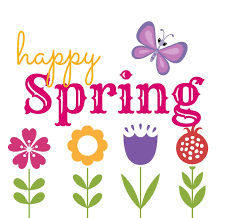 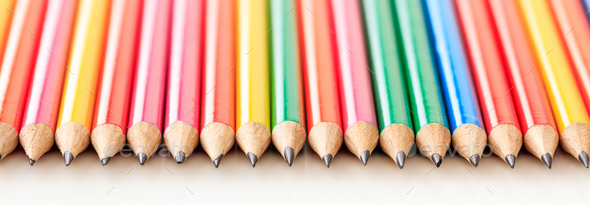 Usted puede ayudar a su hijo a tener éxito en la escuela asegurándose de que complete su tarea escrita y su tarea de computadora IReady.Primer Grado: En la Unidad 10: Los estudiantes trabajarán en la exploración del sonido, la luz y el calor. Los estudiantes harán preguntas y crearán imágenes mentales para desarrollar el conocimiento sobre los sonidos. Comparta ideas sobre los sonidos con sus compañeros para demostrar que comprenden el tema.Su hijo continuará teniendo un examen de ortografía los viernes, asegúrese de que esté leyendo y practicando sus palabras todas las noches. Gracias por su continuo apoyo.Primer Grado: En Matemáticas los estudiantes aprenderán juegos de fluidez sumando 20. Ejemplos y no ejemplos de fracciones con diferentes formas. Problemas de palabras de suma. Números pares e impares con números de 2 dígitos. Números en forma de palabra del 1 al 100. Problemas verbales de resta. Creación de patrones numéricos. Compara problemas de palabras. Fluidez durante toda la semana: Fluidez suma y resta dentro de 20. Fluidez para sumar y restar dentro de 10. Juego de serpientes.Primer grado: En ciencias, su hijo aprenderá acerca de las Fuerzas usando Experimentos. Introducción a los biomas. Introducción a los Ecosistemas. Partes de un tallo. Proyecto Ecosistema/Biomas. Partes de una raíz. Partes de una hoja. Partes de una flor. Presentación de los proyectos.Primer grado: En estudios sociales, los estudiantes estudiarán Moneda de los Estados Unidos, Deseos vs. Necesidades de los seres humanos, Bienes y Servicios y Compra y Ahorro. .Fechas importantesViernes, 10 de mayo Desayuno del Día de la MadreViernes 24 de mayo Salida anticipadaLunes, 27 de mayo No hay clasesViernes 31 de mayo Desayuno Día del Padre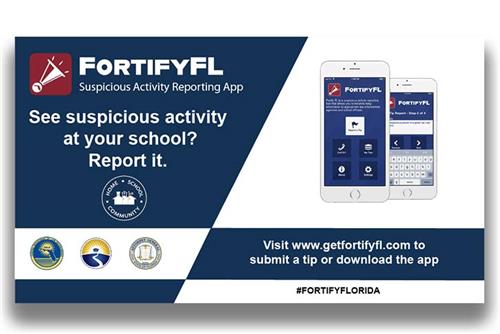 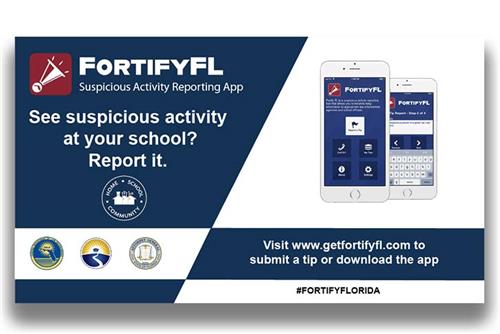 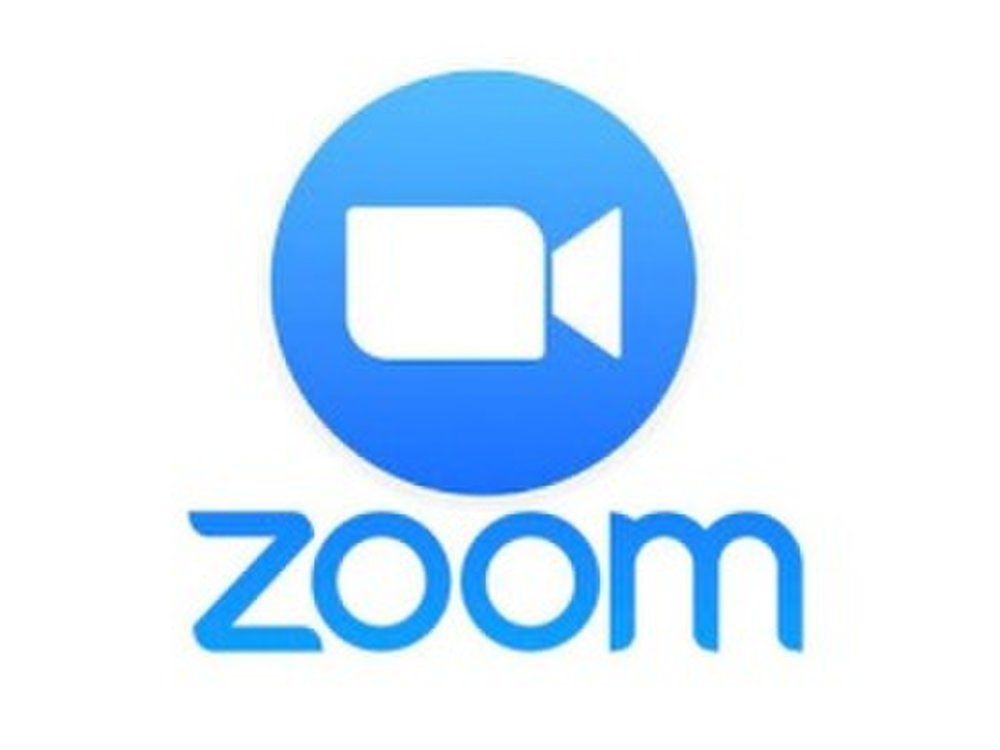 